Circolare 99/22Cesena 2/3/23Agli studenti e ai docentiOGGETTO: Gare di Tennis Tavolo e Pallavolo (fase Provinciale) in orario curriculare.Con la presente si comunica che la Scuola Pascal-Comandini ha aderito alla partecipazione delle gare di Tennis Tavolo e Pallavolo nell’ambito dei “Campionati Studenteschi” A.S. 2022-2023.Nella tabella seguente si riportano gli impegni previsti per tale iniziativa.STUDENTI:TENNIS TAVOLO:Allievi titolari:1 Branchetti Luca 1A Comandini2 Gardini Achille 2G Comandini3 Orlandi Andrea 3C Iti4 Ridiaoui Mohamed 2G ComandiniSTUDENTI:PALLAVOLO:Allievi titolari:1 Amadori Enrico 1A Iti2 Baravelli Lorenzo 1O Iti3 Berlati Simone 2A Iti4 Casalboni Giovanni 3C Iti5 Collina Lorenzo 2A Iti6 Gardini Achille 2G Comandini7 Lamonaca Francesco 1O Iti8 Placuzzi Riccardo 1C Iti9 Sanchi Tommaso 3AIti10 Spinelli Giacomo 1A Iti11 Ugolini Matta 3H Iti12 Zandoli Diego 2E ItiRiserve che verranno alla partita:13 Bada Riccardo 2A Iti14 Orlandi Andrea 3C ItiNella pagina seguente si riportano gli aspetti organizzativi per le gare di Tennis Tavolo e Pallavolo della fase Provinciale e le autorizzazioni da riconsegnare ai docenti di Scienze Motorie.Si ringraziano docenti e famiglie per la consueta e fattiva collaborazione.La Referente del Centro Sportivo ScolasticoBaraghini AnnalisaASPETTI ORGANIZZATIVI PER PARTECIPARE ALLE GARE DELLA FASE PROVINCIALE PER PARTECIPARE ALLE GARE DELLA FASE PROVINCIALE E’OBBLIGATORIO PRESENTARE:1) CERTIFICATO MEDICO (valido) di idoneità alla pratica sportiva di tipo non agonistico, oppure, in alternativa, il certificato medico di idoneità all’attività sportiva agonistica scaricabile al link: https://www.ispascalcomandini.it/studenti/ e fatto firmare dal proprio medico di base. (MODULO PER CERTIFICATO MEDICO PER GIOCHI STUDENTESCHI).2) AUTORIZZAZIONE firmata dai genitori.3) FOTOCOPIA DEL DOCUMENTO DI IDENTITA’ (carta di identità originale da portare alla gara).CRITERI SELETTIVI PER PARTECIPARE ALLA FASE PROVINCIALE Categoria Allievi (nati nel 2006/07/08/09).Sono stati selezionati dai docenti di Scienze Motorie e Sportive gli alunni ritenuti idonei alle attività.PERSONALE COINVOLTO - Baraghini Annalisa coordinatrice del Centro Sportivo Scolastico,- Ciccarelli Ilaria docente di ed. fisica,- Cicconi Riccardo docente di ed. fisica,- Pollutri Francesco docente di ed.fisica,- Zoffoli Lorenzo docente di ed. fisica,INDICAZIONI UTILI PER GLI ALUNNI - Gli alunni dovranno portare l’abbigliamento adeguato e il cambio completo necessario per le ore di lezione in cui non sono coinvolti nella gara. - Si comunica che tale prova ha valenza di una gara ufficiale, pertanto l’assenza alla partecipazione a tale prova NON potrà essere in alcun modo recuperata. - Si ricorda di utilizzare gli appositi contenitori per gettare carte/bottigliette utilizzate. INDICAZIONI PER I DOCENTISegnare gli alunni in elenco sul registro elettronico con PX (presente fuori aula).__________________________________________________________________________________________________________AUTORIZZAZIONE TENNIS TAVOLOISTITUTO PASCAL COMANDINIIl/La sottoscritto/a genitore dell’alunno appartenente alla classe dell’Istituto Superiore di secondo grado Pascal – Comandini di Cesena;Autorizza la partecipazione del__   propri_   figli_   alla competizione di Tennis Tavolo dei Campionati Studenteschi - fase provinciale - che si svolgerà presso Centro Tennistavolo (V.le Roma 1: Ingresso da Via Borghetto Accademia) - Forlì. Il giorno venerdì 10/03/2023, alle ore 7:40, l’alunno raggiungerà in maniera autonoma la stazione di Cesena ed insieme ai compagni e ai docenti prenderà il treno per Forlì delle ore 7:57.Al termine delle attività didattiche l’alunno verrà riaccompagnato dai docenti in treno alla stazione di Cesena e si recherà autonomamente a casa. La partecipazione è subordinata alla presentazione del certificato medico.Autorizza tutti gli Enti organizzatori ad utilizzare fotografie, nastri, video, immagini, per qualsiasi legittimo utilizzo senza remunerazione e senza finalità commerciali.Autorizza al trattamento dei dati personali secondo quanto previsto dal D. Lgs 196/2003 come modificato dal D. Lgs 101/2018 e dal Regolamento Generale Europeo 2016/679 (GDPR) relativo alla protezione delle persone fisiche con riguardo al trattamento dei dati personali e di aver predisposto e resa nota l’informativa preventiva nel caso di trattamento di dati sensibili.Firma del genitoreAUTORIZZAZIONE PALLAVOLOISTITUTO PASCAL COMANDINIIl/La sottoscritto/a genitore dell’alunno appartenente alla classe dell’Istituto Superiore di secondo grado Pascal – Comandini di Cesena;Autorizza la partecipazione del__   propri_   figli_   alla competizione di Pallavolo dei Campionati Studenteschi - fase provinciale - che si svolgerà presso:Il giorno giovedì 16/03/2023, l’alunno raggiungerà in maniera autonoma la palestra del Cubo (ritrovo al Cubo alle ore 7:50).Al termine delle attività didattiche l’alunno si recherà autonomamente a casa. La partecipazione è subordinata alla presentazione del certificato medico.Nel caso si dovesse superare il primo turno, la fase successiva si terrà giovedì 23/03/2023 presso Palestra ITI MARCONI Viale della Libertà 14 – Forlì.Il giorno giovedì 23/03/2023, alle ore 7:40, l’alunno raggiungerà in maniera autonoma la stazione di Cesena ed insieme ai compagni e ai docenti prenderà il treno per Forlì delle ore 7:57.Al termine delle attività didattiche l’alunno verrà riaccompagnato dai docenti in treno alla stazione di Cesena e si recherà autonomamente a casa. La partecipazione è subordinata alla presentazione del certificato medico.Autorizza tutti gli Enti organizzatori ad utilizzare fotografie, nastri, video, immagini, per qualsiasi legittimo utilizzo senza remunerazione e senza finalità commerciali.Autorizza al trattamento dei dati personali secondo quanto previsto dal D. Lgs 196/2003 come modificato dal D. Lgs 101/2018 e dal Regolamento Generale Europeo 2016/679 (GDPR) relativo alla protezione delle persone fisiche con riguardo al trattamento dei dati personali e di aver predisposto e resa nota l’informativa preventiva nel caso di trattamento di dati sensibili.Firma del genitore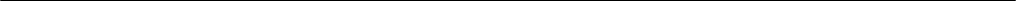 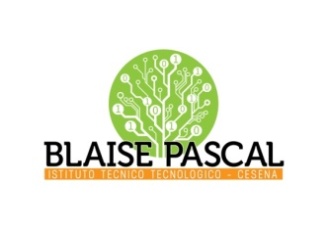 ISTITUTO Superiore 
Pascal-ComandiniP.le Macrelli, 100 
47521 Cesena 
Tel. +39 054722792 
Cod.fisc. 90076540401 - Cod.Mecc. FOIS01100L
FOIS0100L@istruzione.itFOIS0100L@pec.istruzione.it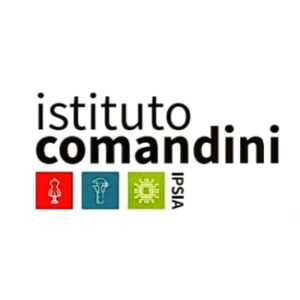 DATACORSAORARIO e LUOGOVenerdì10/03/2023Gara di Tennis TavoloIl giorno venerdì 10/03/2023, alle ore 7:40, l’alunno raggiungerà in maniera autonoma la stazione di Cesena ed insieme ai compagni e ai docenti prenderà il treno per Forlì delle ore 7:57.Al termine delle attività didattiche l’alunno verrà riaccompagnato dai docenti in treno alla stazione di Cesena e si recherà autonomamente a casa.La partecipazione è subordinata alla presentazione del certificato medico, autorizzazione e carta d’identità.DATACORSAORARIO e LUOGOGiovedì16/03/2023In caso di passaggio al turno successivo si giocherà anche:Giovedì 23/03/2023Gara di PallavoloIl giorno giovedì 16/03/2023, l’alunno raggiungerà in maniera autonoma la palestra del Cubo C/O Liceo Monti Piazzale Sanguinetti n.44.(Ritrovo al Cubo alle ore 7:50).Al termine delle attività didattiche l’alunno si recherà autonomamente a casa. Nel caso si dovesse superare il primo turno, la fase successiva si terrà giovedì 23/03/2023 presso Palestra ITI MARCONI Viale della Libertà 14 – Forlì.Il giorno giovedì 23/03/2023, alle ore 7:40, l’alunno raggiungerà in maniera autonoma la stazione di Cesena ed insieme ai compagni e ai docenti prenderà il treno per Forlì delle ore 7:57.Al termine delle attività didattiche l’alunno verrà riaccompagnato dai docenti in treno alla stazione di Cesena e si recherà autonomamente a casa. La partecipazione è subordinata alla presentazione del certificato medico, autorizzazione e carta d’identità.             PALESTRA "CUBO" C/O LC Monti, P.le Sanguinetti 44 - Cesena (FC).